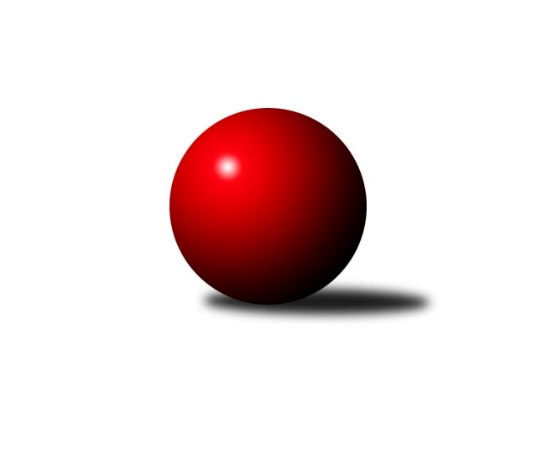 Č.11Ročník 2018/2019	11.5.2024 3. KLM A 2018/2019Statistika 11. kolaTabulka družstev:		družstvo	záp	výh	rem	proh	skore	sety	průměr	body	plné	dorážka	chyby	1.	Kuželky Aš	11	9	0	2	57.0 : 31.0 	(152.0 : 112.0)	3265	18	2177	1088	27.8	2.	SKK Rokycany ˝B˝	11	6	2	3	49.0 : 39.0 	(137.0 : 127.0)	3259	14	2185	1075	29.9	3.	TJ Kovohutě Příbram	11	6	1	4	45.5 : 42.5 	(131.5 : 132.5)	3194	13	2150	1044	27.9	4.	TJ Lokomotiva Ústí n. L.	11	6	0	5	50.0 : 38.0 	(140.5 : 123.5)	3242	12	2172	1071	26	5.	KK Hvězda Trnovany B	11	6	0	5	46.0 : 42.0 	(142.5 : 121.5)	3241	12	2173	1068	27	6.	SKK Podbořany	11	6	0	5	46.0 : 42.0 	(125.0 : 139.0)	3215	12	2174	1040	34.1	7.	SK Škoda VS Plzeň	11	6	0	5	43.0 : 45.0 	(125.5 : 138.5)	3210	12	2160	1050	31.2	8.	Kuželky Jiskra Hazlov	11	6	0	5	42.0 : 46.0 	(134.0 : 130.0)	3190	12	2156	1034	29.3	9.	TJ Elektrárny Kadaň	10	4	0	6	37.0 : 43.0 	(119.5 : 120.5)	3222	8	2165	1058	30.4	10.	TJ Teplice Letná	10	3	1	6	39.5 : 40.5 	(117.5 : 122.5)	3232	7	2194	1038	33.3	11.	CB Dobřany B	11	3	0	8	35.0 : 53.0 	(118.5 : 145.5)	3226	6	2182	1044	33.6	12.	TJ Blatná	11	2	0	9	30.0 : 58.0 	(116.5 : 147.5)	3208	4	2154	1054	35Tabulka doma:		družstvo	záp	výh	rem	proh	skore	sety	průměr	body	maximum	minimum	1.	TJ Kovohutě Příbram	6	5	1	0	31.5 : 16.5 	(80.5 : 63.5)	3213	11	3276	3144	2.	Kuželky Jiskra Hazlov	6	5	0	1	30.5 : 17.5 	(82.0 : 62.0)	3293	10	3369	3221	3.	Kuželky Aš	4	4	0	0	25.5 : 6.5 	(63.5 : 32.5)	3282	8	3303	3228	4.	TJ Lokomotiva Ústí n. L.	5	4	0	1	29.0 : 11.0 	(71.0 : 49.0)	3376	8	3452	3207	5.	SKK Podbořany	6	4	0	2	28.0 : 20.0 	(69.0 : 75.0)	3245	8	3293	3222	6.	SKK Rokycany ˝B˝	5	3	1	1	23.0 : 17.0 	(61.0 : 59.0)	3243	7	3284	3192	7.	KK Hvězda Trnovany B	6	3	0	3	25.0 : 23.0 	(82.5 : 61.5)	3298	6	3435	3216	8.	TJ Teplice Letná	7	3	0	4	30.5 : 25.5 	(83.0 : 85.0)	3219	6	3320	3167	9.	TJ Elektrárny Kadaň	4	2	0	2	16.0 : 16.0 	(46.0 : 50.0)	3183	4	3210	3134	10.	SK Škoda VS Plzeň	5	2	0	3	19.0 : 21.0 	(60.5 : 59.5)	3231	4	3342	3121	11.	CB Dobřany B	5	1	0	4	14.0 : 26.0 	(52.0 : 68.0)	3298	2	3339	3209	12.	TJ Blatná	6	0	0	6	14.0 : 34.0 	(62.0 : 82.0)	3162	0	3204	3127Tabulka venku:		družstvo	záp	výh	rem	proh	skore	sety	průměr	body	maximum	minimum	1.	Kuželky Aš	7	5	0	2	31.5 : 24.5 	(88.5 : 79.5)	3263	10	3452	3157	2.	SK Škoda VS Plzeň	6	4	0	2	24.0 : 24.0 	(65.0 : 79.0)	3206	8	3355	3079	3.	SKK Rokycany ˝B˝	6	3	1	2	26.0 : 22.0 	(76.0 : 68.0)	3262	7	3474	3175	4.	KK Hvězda Trnovany B	5	3	0	2	21.0 : 19.0 	(60.0 : 60.0)	3230	6	3303	3120	5.	SKK Podbořany	5	2	0	3	18.0 : 22.0 	(56.0 : 64.0)	3209	4	3400	3094	6.	TJ Blatná	5	2	0	3	16.0 : 24.0 	(54.5 : 65.5)	3217	4	3353	3145	7.	TJ Elektrárny Kadaň	6	2	0	4	21.0 : 27.0 	(73.5 : 70.5)	3229	4	3311	3147	8.	TJ Lokomotiva Ústí n. L.	6	2	0	4	21.0 : 27.0 	(69.5 : 74.5)	3220	4	3256	3201	9.	CB Dobřany B	6	2	0	4	21.0 : 27.0 	(66.5 : 77.5)	3214	4	3396	3021	10.	TJ Kovohutě Příbram	5	1	0	4	14.0 : 26.0 	(51.0 : 69.0)	3191	2	3263	3102	11.	Kuželky Jiskra Hazlov	5	1	0	4	11.5 : 28.5 	(52.0 : 68.0)	3170	2	3249	3092	12.	TJ Teplice Letná	3	0	1	2	9.0 : 15.0 	(34.5 : 37.5)	3236	1	3266	3203Tabulka podzimní části:		družstvo	záp	výh	rem	proh	skore	sety	průměr	body	doma	venku	1.	Kuželky Aš	11	9	0	2	57.0 : 31.0 	(152.0 : 112.0)	3265	18 	4 	0 	0 	5 	0 	2	2.	SKK Rokycany ˝B˝	11	6	2	3	49.0 : 39.0 	(137.0 : 127.0)	3259	14 	3 	1 	1 	3 	1 	2	3.	TJ Kovohutě Příbram	11	6	1	4	45.5 : 42.5 	(131.5 : 132.5)	3194	13 	5 	1 	0 	1 	0 	4	4.	TJ Lokomotiva Ústí n. L.	11	6	0	5	50.0 : 38.0 	(140.5 : 123.5)	3242	12 	4 	0 	1 	2 	0 	4	5.	KK Hvězda Trnovany B	11	6	0	5	46.0 : 42.0 	(142.5 : 121.5)	3241	12 	3 	0 	3 	3 	0 	2	6.	SKK Podbořany	11	6	0	5	46.0 : 42.0 	(125.0 : 139.0)	3215	12 	4 	0 	2 	2 	0 	3	7.	SK Škoda VS Plzeň	11	6	0	5	43.0 : 45.0 	(125.5 : 138.5)	3210	12 	2 	0 	3 	4 	0 	2	8.	Kuželky Jiskra Hazlov	11	6	0	5	42.0 : 46.0 	(134.0 : 130.0)	3190	12 	5 	0 	1 	1 	0 	4	9.	TJ Elektrárny Kadaň	10	4	0	6	37.0 : 43.0 	(119.5 : 120.5)	3222	8 	2 	0 	2 	2 	0 	4	10.	TJ Teplice Letná	10	3	1	6	39.5 : 40.5 	(117.5 : 122.5)	3232	7 	3 	0 	4 	0 	1 	2	11.	CB Dobřany B	11	3	0	8	35.0 : 53.0 	(118.5 : 145.5)	3226	6 	1 	0 	4 	2 	0 	4	12.	TJ Blatná	11	2	0	9	30.0 : 58.0 	(116.5 : 147.5)	3208	4 	0 	0 	6 	2 	0 	3Tabulka jarní části:		družstvo	záp	výh	rem	proh	skore	sety	průměr	body	doma	venku	1.	KK Hvězda Trnovany B	0	0	0	0	0.0 : 0.0 	(0.0 : 0.0)	0	0 	0 	0 	0 	0 	0 	0 	2.	TJ Elektrárny Kadaň	0	0	0	0	0.0 : 0.0 	(0.0 : 0.0)	0	0 	0 	0 	0 	0 	0 	0 	3.	TJ Teplice Letná	0	0	0	0	0.0 : 0.0 	(0.0 : 0.0)	0	0 	0 	0 	0 	0 	0 	0 	4.	TJ Lokomotiva Ústí n. L.	0	0	0	0	0.0 : 0.0 	(0.0 : 0.0)	0	0 	0 	0 	0 	0 	0 	0 	5.	Kuželky Jiskra Hazlov	0	0	0	0	0.0 : 0.0 	(0.0 : 0.0)	0	0 	0 	0 	0 	0 	0 	0 	6.	TJ Blatná	0	0	0	0	0.0 : 0.0 	(0.0 : 0.0)	0	0 	0 	0 	0 	0 	0 	0 	7.	CB Dobřany B	0	0	0	0	0.0 : 0.0 	(0.0 : 0.0)	0	0 	0 	0 	0 	0 	0 	0 	8.	SK Škoda VS Plzeň	0	0	0	0	0.0 : 0.0 	(0.0 : 0.0)	0	0 	0 	0 	0 	0 	0 	0 	9.	Kuželky Aš	0	0	0	0	0.0 : 0.0 	(0.0 : 0.0)	0	0 	0 	0 	0 	0 	0 	0 	10.	SKK Podbořany	0	0	0	0	0.0 : 0.0 	(0.0 : 0.0)	0	0 	0 	0 	0 	0 	0 	0 	11.	TJ Kovohutě Příbram	0	0	0	0	0.0 : 0.0 	(0.0 : 0.0)	0	0 	0 	0 	0 	0 	0 	0 	12.	SKK Rokycany ˝B˝	0	0	0	0	0.0 : 0.0 	(0.0 : 0.0)	0	0 	0 	0 	0 	0 	0 	0 Zisk bodů pro družstvo:		jméno hráče	družstvo	body	zápasy	v %	dílčí body	sety	v %	1.	Jiří Zemánek 	KK Hvězda Trnovany B 	10	/	11	(91%)	32	/	44	(73%)	2.	Petr Jedlička 	Kuželky Aš 	10	/	11	(91%)	30	/	44	(68%)	3.	Vladimír Šána 	SKK Podbořany  	10	/	11	(91%)	28.5	/	44	(65%)	4.	Martin Vrbata 	Kuželky Aš 	9.5	/	11	(86%)	31	/	44	(70%)	5.	Jiří Vokurka 	TJ Blatná 	9	/	11	(82%)	28	/	44	(64%)	6.	Martin Zahálka st.	TJ Lokomotiva Ústí n. L. 	9	/	11	(82%)	28	/	44	(64%)	7.	Jaroslav Roj 	TJ Kovohutě Příbram  	8	/	9	(89%)	27.5	/	36	(76%)	8.	Jaroslav Wagner 	SKK Podbořany  	8	/	9	(89%)	26.5	/	36	(74%)	9.	Martin Prokůpek 	SKK Rokycany ˝B˝ 	8	/	10	(80%)	29	/	40	(73%)	10.	Alexandr Trpišovský 	TJ Teplice Letná 	8	/	10	(80%)	24	/	40	(60%)	11.	Jaroslav Bulant 	Kuželky Aš 	8	/	10	(80%)	23	/	40	(58%)	12.	Ota Maršát st.	Kuželky Aš 	7.5	/	11	(68%)	29	/	44	(66%)	13.	Karel Bučko 	TJ Elektrárny Kadaň 	7	/	9	(78%)	25	/	36	(69%)	14.	Jan Hybš 	TJ Teplice Letná 	7	/	10	(70%)	23.5	/	40	(59%)	15.	Roman Pivoňka 	CB Dobřany B 	7	/	10	(70%)	21.5	/	40	(54%)	16.	Rudolf Hofmann 	SKK Podbořany  	7	/	11	(64%)	24.5	/	44	(56%)	17.	Vratislav Kubita 	KK Hvězda Trnovany B 	6.5	/	8	(81%)	18	/	32	(56%)	18.	Lukáš Hanzlík 	TJ Teplice Letná 	6.5	/	10	(65%)	21	/	40	(53%)	19.	Miroslav Wedlich 	TJ Lokomotiva Ústí n. L. 	6	/	8	(75%)	19.5	/	32	(61%)	20.	Pavel Říhánek 	SK Škoda VS Plzeň  	6	/	8	(75%)	17.5	/	32	(55%)	21.	Martin Vít 	SK Škoda VS Plzeň  	6	/	10	(60%)	24.5	/	40	(61%)	22.	Jakub Dařílek 	TJ Lokomotiva Ústí n. L. 	6	/	10	(60%)	21.5	/	40	(54%)	23.	Jan Filip 	TJ Teplice Letná 	6	/	10	(60%)	19.5	/	40	(49%)	24.	Miroslav Repčík 	Kuželky Jiskra Hazlov  	6	/	11	(55%)	24	/	44	(55%)	25.	David Repčík 	Kuželky Jiskra Hazlov  	6	/	11	(55%)	24	/	44	(55%)	26.	Dominik Novotný 	CB Dobřany B 	6	/	11	(55%)	23	/	44	(52%)	27.	Tomáš Štraicher 	TJ Lokomotiva Ústí n. L. 	6	/	11	(55%)	22.5	/	44	(51%)	28.	Milan Vicher 	SK Škoda VS Plzeň  	6	/	11	(55%)	20.5	/	44	(47%)	29.	David Hošek 	TJ Kovohutě Příbram  	5.5	/	10	(55%)	21	/	40	(53%)	30.	Evžen Cígl 	TJ Blatná 	5	/	5	(100%)	14	/	20	(70%)	31.	Miroslav Náhlovský 	KK Hvězda Trnovany B 	5	/	7	(71%)	18	/	28	(64%)	32.	Jan Holšan 	SKK Rokycany ˝B˝ 	5	/	8	(63%)	17.5	/	32	(55%)	33.	Milan Grejtovský 	TJ Lokomotiva Ústí n. L. 	5	/	10	(50%)	22.5	/	40	(56%)	34.	Michal Hrdina 	TJ Elektrárny Kadaň 	5	/	10	(50%)	21.5	/	40	(54%)	35.	Petr Fara 	SKK Rokycany ˝B˝ 	5	/	10	(50%)	20	/	40	(50%)	36.	Pavel Repčík 	Kuželky Jiskra Hazlov  	5	/	11	(45%)	21.5	/	44	(49%)	37.	Jakub Solfronk 	SK Škoda VS Plzeň  	5	/	11	(45%)	19.5	/	44	(44%)	38.	Stanislav Novák 	Kuželky Jiskra Hazlov  	4.5	/	10	(45%)	21	/	40	(53%)	39.	Pavel Andrlík ml.	SKK Rokycany ˝B˝ 	4	/	5	(80%)	10	/	20	(50%)	40.	Martin Provazník 	CB Dobřany B 	4	/	8	(50%)	17	/	32	(53%)	41.	Tomáš Číž 	TJ Kovohutě Příbram  	4	/	8	(50%)	16	/	32	(50%)	42.	Petr Svoboda 	SK Škoda VS Plzeň  	4	/	8	(50%)	14.5	/	32	(45%)	43.	Daniel Lukáš 	TJ Elektrárny Kadaň 	4	/	9	(44%)	18	/	36	(50%)	44.	Luboš Řezáč 	TJ Kovohutě Příbram  	4	/	9	(44%)	17	/	36	(47%)	45.	Petr Kubita 	KK Hvězda Trnovany B 	4	/	9	(44%)	16	/	36	(44%)	46.	Josef Hůda 	TJ Kovohutě Příbram  	4	/	9	(44%)	14.5	/	36	(40%)	47.	Libor Bureš 	SKK Rokycany ˝B˝ 	4	/	10	(40%)	21	/	40	(53%)	48.	Radek Kandl 	KK Hvězda Trnovany B 	4	/	10	(40%)	21	/	40	(53%)	49.	Oldřich Hendl 	TJ Kovohutě Příbram  	4	/	10	(40%)	20	/	40	(50%)	50.	Pavel Stupka 	SKK Podbořany  	4	/	10	(40%)	13	/	40	(33%)	51.	Milan Findejs 	SK Škoda VS Plzeň  	4	/	11	(36%)	22	/	44	(50%)	52.	Jan Koubský 	CB Dobřany B 	4	/	11	(36%)	21	/	44	(48%)	53.	Roman Lipchavský 	CB Dobřany B 	4	/	11	(36%)	18	/	44	(41%)	54.	Ondřej Bína 	Kuželky Jiskra Hazlov  	3.5	/	6	(58%)	16	/	24	(67%)	55.	Karel Koubek 	TJ Blatná 	3	/	4	(75%)	10	/	16	(63%)	56.	Petr Dvořák 	TJ Elektrárny Kadaň 	3	/	5	(60%)	10	/	20	(50%)	57.	Jan Ambra 	TJ Elektrárny Kadaň 	3	/	6	(50%)	13	/	24	(54%)	58.	Jindřich Formánek 	TJ Teplice Letná 	3	/	9	(33%)	15.5	/	36	(43%)	59.	Milan Vrabec 	CB Dobřany B 	3	/	9	(33%)	12	/	36	(33%)	60.	Jan Hák 	TJ Elektrárny Kadaň 	3	/	10	(30%)	16	/	40	(40%)	61.	Stanislav Kníže 	TJ Blatná 	3	/	10	(30%)	15.5	/	40	(39%)	62.	Vladislav Krusman 	SKK Podbořany  	3	/	11	(27%)	16	/	44	(36%)	63.	Pavel Honsa 	SKK Rokycany ˝B˝ 	2	/	2	(100%)	5	/	8	(63%)	64.	Roman Pytlík 	SKK Rokycany ˝B˝ 	2	/	2	(100%)	5	/	8	(63%)	65.	Jaroslav Lefner 	TJ Elektrárny Kadaň 	2	/	3	(67%)	6	/	12	(50%)	66.	Petr Haken 	Kuželky Jiskra Hazlov  	2	/	4	(50%)	7	/	16	(44%)	67.	Martin Dolejší 	KK Hvězda Trnovany B 	2	/	6	(33%)	12	/	24	(50%)	68.	Tomáš Vrána 	TJ Lokomotiva Ústí n. L. 	2	/	6	(33%)	12	/	24	(50%)	69.	Ladislav Moulis 	SKK Rokycany ˝B˝ 	2	/	6	(33%)	12	/	24	(50%)	70.	Martin Bergerhof 	KK Hvězda Trnovany B 	2	/	7	(29%)	14.5	/	28	(52%)	71.	Martin Čistý 	TJ Kovohutě Příbram  	2	/	8	(25%)	12.5	/	32	(39%)	72.	Jiří Vaňata 	TJ Blatná 	2	/	8	(25%)	10	/	32	(31%)	73.	Dan Lexa 	TJ Blatná 	2	/	9	(22%)	14.5	/	36	(40%)	74.	Václav Pilař 	Kuželky Aš 	2	/	11	(18%)	21	/	44	(48%)	75.	Martin Hurta 	Kuželky Aš 	2	/	11	(18%)	18	/	44	(41%)	76.	Matěj Novák 	Kuželky Jiskra Hazlov  	2	/	11	(18%)	15.5	/	44	(35%)	77.	Jan Endršt 	SKK Rokycany ˝B˝ 	1	/	1	(100%)	3.5	/	4	(88%)	78.	Jiří Šípek 	TJ Lokomotiva Ústí n. L. 	1	/	1	(100%)	3	/	4	(75%)	79.	Martin Procházka 	SKK Rokycany ˝B˝ 	1	/	1	(100%)	3	/	4	(75%)	80.	Michael Wittwar 	Kuželky Jiskra Hazlov  	1	/	2	(50%)	5	/	8	(63%)	81.	David Wohlmuth 	SKK Rokycany ˝B˝ 	1	/	2	(50%)	3	/	8	(38%)	82.	Tadeáš Zeman 	SKK Podbořany  	1	/	2	(50%)	3	/	8	(38%)	83.	Kamil Srkal 	SKK Podbořany  	1	/	3	(33%)	5	/	12	(42%)	84.	Karel Sviták 	CB Dobřany B 	1	/	3	(33%)	4	/	12	(33%)	85.	Jan Salajka 	TJ Teplice Letná 	1	/	3	(33%)	4	/	12	(33%)	86.	Eugen Škurla 	TJ Lokomotiva Ústí n. L. 	1	/	3	(33%)	4	/	12	(33%)	87.	David Bouša 	TJ Teplice Letná 	1	/	4	(25%)	5	/	16	(31%)	88.	Tomáš Čecháček 	TJ Teplice Letná 	1	/	4	(25%)	5	/	16	(31%)	89.	Marcel Lukáš 	TJ Elektrárny Kadaň 	1	/	5	(20%)	6	/	20	(30%)	90.	Vítek Kobliha 	TJ Blatná 	1	/	8	(13%)	10	/	32	(31%)	91.	Lukáš Pavel 	TJ Blatná 	1	/	10	(10%)	12.5	/	40	(31%)	92.	Bohumil Navrátil 	KK Hvězda Trnovany B 	0.5	/	4	(13%)	6	/	16	(38%)	93.	Václav Pinc 	TJ Kovohutě Příbram  	0	/	1	(0%)	2	/	4	(50%)	94.	Martin Maršálek 	SKK Rokycany ˝B˝ 	0	/	1	(0%)	1.5	/	4	(38%)	95.	Robert Ambra 	TJ Elektrárny Kadaň 	0	/	1	(0%)	1	/	4	(25%)	96.	Václav Šefl 	TJ Kovohutě Příbram  	0	/	1	(0%)	1	/	4	(25%)	97.	Ladislav Filek 	SK Škoda VS Plzeň  	0	/	1	(0%)	1	/	4	(25%)	98.	Vojtěch Špelina 	SKK Rokycany ˝B˝ 	0	/	1	(0%)	1	/	4	(25%)	99.	Petr Kříž 	TJ Kovohutě Příbram  	0	/	1	(0%)	0	/	4	(0%)	100.	Ladislav Filek 	SK Škoda VS Plzeň  	0	/	2	(0%)	2	/	8	(25%)	101.	Petr Sachunský 	SK Škoda VS Plzeň  	0	/	2	(0%)	2	/	8	(25%)	102.	Jan Vaník 	SK Škoda VS Plzeň  	0	/	2	(0%)	2	/	8	(25%)	103.	Jiří Kartus 	SKK Podbořany  	0	/	2	(0%)	1.5	/	8	(19%)	104.	Václav Webr 	SKK Rokycany ˝B˝ 	0	/	4	(0%)	3.5	/	16	(22%)	105.	Václav Šváb 	SKK Podbořany  	0	/	5	(0%)	7	/	20	(35%)Průměry na kuželnách:		kuželna	průměr	plné	dorážka	chyby	výkon na hráče	1.	CB Dobřany, 1-4	3343	2246	1097	33.2	(557.3)	2.	TJ Lokomotiva Ústí nad Labem, 1-4	3314	2218	1096	25.6	(552.4)	3.	Duchcov, 1-4	3267	2198	1069	32.6	(544.6)	4.	Hazlov, 1-4	3251	2165	1085	29.7	(541.8)	5.	SK Škoda VS Plzeň, 1-4	3242	2176	1066	33.1	(540.5)	6.	SKK Rokycany, 1-4	3231	2172	1058	26.3	(538.6)	7.	Podbořany, 1-2	3223	2198	1024	37.0	(537.2)	8.	Kuželky Aš, 1-4	3216	2165	1050	31.5	(536.1)	9.	TJ Teplice Letná, 1-4	3214	2149	1064	30.3	(535.7)	10.	TJ Blatná, 1-4	3194	2145	1049	32.0	(532.5)	11.	Podbořany, 1-4	3189	2157	1032	31.0	(531.6)	12.	TJ Fezko Strakonice, 1-4	3165	2128	1036	28.6	(527.5)Nejlepší výkony na kuželnách:CB Dobřany, 1-4SKK Rokycany ˝B˝	3474	3. kolo	Libor Bureš 	SKK Rokycany ˝B˝	641	3. koloKuželky Aš	3452	11. kolo	Rudolf Hofmann 	SKK Podbořany 	615	1. koloSKK Podbořany 	3400	1. kolo	Petr Jedlička 	Kuželky Aš	609	11. koloTJ Blatná	3353	6. kolo	Vladimír Šána 	SKK Podbořany 	600	1. koloCB Dobřany B	3339	8. kolo	Jaroslav Wagner 	SKK Podbořany 	599	1. koloCB Dobřany B	3324	6. kolo	Evžen Cígl 	TJ Blatná	599	6. koloCB Dobřany B	3315	11. kolo	Martin Vrbata 	Kuželky Aš	595	11. koloCB Dobřany B	3305	1. kolo	Martin Prokůpek 	SKK Rokycany ˝B˝	591	3. koloTJ Teplice Letná	3266	8. kolo	Stanislav Kníže 	TJ Blatná	588	6. koloCB Dobřany B	3209	3. kolo	Jiří Vaňata 	TJ Blatná	582	6. koloTJ Lokomotiva Ústí nad Labem, 1-4TJ Lokomotiva Ústí n. L.	3452	4. kolo	Miroslav Wedlich 	TJ Lokomotiva Ústí n. L.	626	4. koloTJ Lokomotiva Ústí n. L.	3447	6. kolo	Jakub Dařílek 	TJ Lokomotiva Ústí n. L.	609	6. koloTJ Lokomotiva Ústí n. L.	3413	8. kolo	Martin Zahálka st.	TJ Lokomotiva Ústí n. L.	604	4. koloTJ Lokomotiva Ústí n. L.	3360	1. kolo	Jiří Zemánek 	KK Hvězda Trnovany B	601	11. koloTJ Elektrárny Kadaň	3311	6. kolo	Jakub Dařílek 	TJ Lokomotiva Ústí n. L.	594	8. koloKK Hvězda Trnovany B	3303	11. kolo	Stanislav Novák 	Kuželky Jiskra Hazlov 	592	8. koloKuželky Jiskra Hazlov 	3249	8. kolo	Tomáš Štraicher 	TJ Lokomotiva Ústí n. L.	591	8. koloTJ Lokomotiva Ústí n. L.	3207	11. kolo	Karel Bučko 	TJ Elektrárny Kadaň	587	6. koloTJ Kovohutě Příbram 	3205	1. kolo	Miroslav Wedlich 	TJ Lokomotiva Ústí n. L.	586	1. koloCB Dobřany B	3195	4. kolo	Jakub Dařílek 	TJ Lokomotiva Ústí n. L.	582	1. koloDuchcov, 1-4KK Hvězda Trnovany B	3435	10. kolo	Radek Kandl 	KK Hvězda Trnovany B	607	9. koloSK Škoda VS Plzeň 	3355	6. kolo	Jiří Zemánek 	KK Hvězda Trnovany B	604	6. koloKK Hvězda Trnovany B	3343	6. kolo	Jiří Zemánek 	KK Hvězda Trnovany B	595	2. koloKK Hvězda Trnovany B	3321	9. kolo	Martin Dolejší 	KK Hvězda Trnovany B	595	10. koloSKK Podbořany 	3270	7. kolo	Jiří Zemánek 	KK Hvězda Trnovany B	594	10. koloKK Hvězda Trnovany B	3248	7. kolo	Martin Vít 	SK Škoda VS Plzeň 	587	6. koloSKK Rokycany ˝B˝	3246	9. kolo	Martin Bergerhof 	KK Hvězda Trnovany B	585	10. koloTJ Elektrárny Kadaň	3227	2. kolo	Miroslav Náhlovský 	KK Hvězda Trnovany B	584	7. koloKK Hvězda Trnovany B	3224	4. kolo	Petr Fara 	SKK Rokycany ˝B˝	583	9. koloKK Hvězda Trnovany B	3216	2. kolo	Radek Kandl 	KK Hvězda Trnovany B	578	6. koloHazlov, 1-4CB Dobřany B	3396	9. kolo	Milan Vrabec 	CB Dobřany B	605	9. koloKuželky Jiskra Hazlov 	3369	5. kolo	Stanislav Novák 	Kuželky Jiskra Hazlov 	594	5. koloKuželky Jiskra Hazlov 	3329	2. kolo	Matěj Novák 	Kuželky Jiskra Hazlov 	584	5. koloKuželky Jiskra Hazlov 	3317	7. kolo	David Repčík 	Kuželky Jiskra Hazlov 	581	2. koloKuželky Jiskra Hazlov 	3268	9. kolo	Ondřej Bína 	Kuželky Jiskra Hazlov 	579	9. koloKuželky Jiskra Hazlov 	3252	10. kolo	Rudolf Hofmann 	SKK Podbořany 	578	5. koloKuželky Jiskra Hazlov 	3221	3. kolo	David Repčík 	Kuželky Jiskra Hazlov 	577	7. koloTJ Elektrárny Kadaň	3219	10. kolo	Miroslav Repčík 	Kuželky Jiskra Hazlov 	575	5. koloSKK Rokycany ˝B˝	3217	7. kolo	Stanislav Novák 	Kuželky Jiskra Hazlov 	574	2. koloKuželky Aš	3198	3. kolo	Karel Bučko 	TJ Elektrárny Kadaň	574	10. koloSK Škoda VS Plzeň, 1-4SK Škoda VS Plzeň 	3342	9. kolo	Michal Hrdina 	TJ Elektrárny Kadaň	602	9. koloCB Dobřany B	3329	5. kolo	Roman Pivoňka 	CB Dobřany B	595	5. koloSK Škoda VS Plzeň 	3313	3. kolo	Martin Vít 	SK Škoda VS Plzeň 	584	9. koloTJ Elektrárny Kadaň	3273	9. kolo	Petr Fara 	SKK Rokycany ˝B˝	577	1. koloSKK Rokycany ˝B˝	3259	1. kolo	Petr Svoboda 	SK Škoda VS Plzeň 	572	1. koloTJ Lokomotiva Ústí n. L.	3256	3. kolo	Pavel Říhánek 	SK Škoda VS Plzeň 	571	9. koloSK Škoda VS Plzeň 	3227	1. kolo	Petr Svoboda 	SK Škoda VS Plzeň 	569	9. koloKuželky Aš	3157	4. kolo	Jan Koubský 	CB Dobřany B	569	5. koloSK Škoda VS Plzeň 	3150	4. kolo	Milan Vicher 	SK Škoda VS Plzeň 	568	3. koloSK Škoda VS Plzeň 	3121	5. kolo	Dominik Novotný 	CB Dobřany B	567	5. koloSKK Rokycany, 1-4SKK Rokycany ˝B˝	3284	8. kolo	Vladimír Šána 	SKK Podbořany 	597	11. koloSKK Rokycany ˝B˝	3273	6. kolo	Evžen Cígl 	TJ Blatná	596	4. koloKuželky Aš	3248	8. kolo	Jan Holšan 	SKK Rokycany ˝B˝	594	6. koloTJ Blatná	3244	4. kolo	Martin Prokůpek 	SKK Rokycany ˝B˝	594	8. koloTJ Teplice Letná	3240	6. kolo	Martin Prokůpek 	SKK Rokycany ˝B˝	587	2. koloSKK Rokycany ˝B˝	3238	4. kolo	Jan Holšan 	SKK Rokycany ˝B˝	582	4. koloSKK Rokycany ˝B˝	3229	2. kolo	Lukáš Hanzlík 	TJ Teplice Letná	581	6. koloTJ Lokomotiva Ústí n. L.	3224	2. kolo	Pavel Andrlík ml.	SKK Rokycany ˝B˝	574	8. koloSKK Rokycany ˝B˝	3192	11. kolo	Pavel Andrlík ml.	SKK Rokycany ˝B˝	572	11. koloSKK Podbořany 	3141	11. kolo	Martin Prokůpek 	SKK Rokycany ˝B˝	572	6. koloPodbořany, 1-2SKK Podbořany 	3293	9. kolo	Jaroslav Wagner 	SKK Podbořany 	592	4. koloKuželky Aš	3267	6. kolo	Vladimír Šána 	SKK Podbořany 	572	4. koloSKK Podbořany 	3254	10. kolo	Pavel Říhánek 	SK Škoda VS Plzeň 	572	8. koloSKK Podbořany 	3243	4. kolo	Jaroslav Wagner 	SKK Podbořany 	570	2. koloTJ Lokomotiva Ústí n. L.	3232	10. kolo	Jiří Vokurka 	TJ Blatná	567	2. koloSK Škoda VS Plzeň 	3231	8. kolo	Vladimír Šána 	SKK Podbořany 	565	8. koloSKK Podbořany 	3231	6. kolo	Vladimír Šána 	SKK Podbořany 	564	6. koloSKK Podbořany 	3224	8. kolo	Jaroslav Wagner 	SKK Podbořany 	564	9. koloSKK Podbořany 	3222	2. kolo	Rudolf Hofmann 	SKK Podbořany 	564	10. koloTJ Teplice Letná	3203	4. kolo	Ota Maršát st.	Kuželky Aš	564	6. koloKuželky Aš, 1-4Kuželky Aš	3303	7. kolo	Martin Vrbata 	Kuželky Aš	593	5. koloKuželky Aš	3301	10. kolo	Petr Jedlička 	Kuželky Aš	590	5. koloKuželky Aš	3296	5. kolo	Martin Vrbata 	Kuželky Aš	581	10. koloKuželky Aš	3228	9. kolo	Petr Jedlička 	Kuželky Aš	575	7. koloTJ Lokomotiva Ústí n. L.	3205	9. kolo	Petr Jedlička 	Kuželky Aš	571	10. koloTJ Blatná	3177	10. kolo	Martin Vrbata 	Kuželky Aš	566	9. koloKK Hvězda Trnovany B	3120	5. kolo	Jaroslav Bulant 	Kuželky Aš	565	10. koloTJ Kovohutě Příbram 	3102	7. kolo	Martin Vrbata 	Kuželky Aš	565	7. kolo		. kolo	Karel Koubek 	TJ Blatná	563	10. kolo		. kolo	Jakub Dařílek 	TJ Lokomotiva Ústí n. L.	562	9. koloTJ Teplice Letná, 1-4TJ Teplice Letná	3320	5. kolo	Jan Hybš 	TJ Teplice Letná	603	9. koloKK Hvězda Trnovany B	3296	3. kolo	Martin Vrbata 	Kuželky Aš	595	2. koloKuželky Aš	3287	2. kolo	Alexandr Trpišovský 	TJ Teplice Letná	591	9. koloTJ Teplice Letná	3261	9. kolo	Alexandr Trpišovský 	TJ Teplice Letná	590	5. koloTJ Kovohutě Příbram 	3226	5. kolo	Jiří Vaňata 	TJ Blatná	584	9. koloSK Škoda VS Plzeň 	3217	10. kolo	Alexandr Trpišovský 	TJ Teplice Letná	582	3. koloTJ Teplice Letná	3214	3. kolo	Jan Filip 	TJ Teplice Letná	581	5. koloTJ Lokomotiva Ústí n. L.	3201	7. kolo	Alexandr Trpišovský 	TJ Teplice Letná	579	7. koloTJ Teplice Letná	3199	1. kolo	Alexandr Trpišovský 	TJ Teplice Letná	578	1. koloTJ Teplice Letná	3189	2. kolo	Jakub Dařílek 	TJ Lokomotiva Ústí n. L.	578	7. koloTJ Blatná, 1-4TJ Kovohutě Příbram 	3263	3. kolo	Evžen Cígl 	TJ Blatná	615	5. koloKuželky Jiskra Hazlov 	3245	11. kolo	Jiří Zemánek 	KK Hvězda Trnovany B	589	1. koloKK Hvězda Trnovany B	3241	1. kolo	David Repčík 	Kuželky Jiskra Hazlov 	587	11. koloSK Škoda VS Plzeň 	3223	7. kolo	Jiří Vokurka 	TJ Blatná	582	7. koloTJ Blatná	3204	7. kolo	Jaroslav Roj 	TJ Kovohutě Příbram 	579	3. koloTJ Lokomotiva Ústí n. L.	3201	5. kolo	Jakub Dařílek 	TJ Lokomotiva Ústí n. L.	578	5. koloTJ Elektrárny Kadaň	3195	8. kolo	Jiří Vokurka 	TJ Blatná	571	8. koloTJ Blatná	3186	5. kolo	Milan Vicher 	SK Škoda VS Plzeň 	568	7. koloTJ Blatná	3168	1. kolo	Lukáš Pavel 	TJ Blatná	561	7. koloTJ Blatná	3159	3. kolo	Martin Vít 	SK Škoda VS Plzeň 	558	7. koloPodbořany, 1-4TJ Teplice Letná	3265	11. kolo	Jan Endršt 	SKK Rokycany ˝B˝	591	5. koloKuželky Aš	3231	1. kolo	Karel Bučko 	TJ Elektrárny Kadaň	585	3. koloTJ Elektrárny Kadaň	3225	11. kolo	Karel Bučko 	TJ Elektrárny Kadaň	572	1. koloTJ Elektrárny Kadaň	3210	1. kolo	Ota Maršát st.	Kuželky Aš	571	1. koloSKK Rokycany ˝B˝	3201	5. kolo	Dominik Novotný 	CB Dobřany B	564	7. koloTJ Elektrárny Kadaň	3195	3. kolo	Jan Filip 	TJ Teplice Letná	563	11. koloTJ Elektrárny Kadaň	3192	7. kolo	Martin Vrbata 	Kuželky Aš	562	1. koloCB Dobřany B	3187	7. kolo	Jan Hybš 	TJ Teplice Letná	560	11. koloSKK Podbořany 	3138	3. kolo	Lukáš Hanzlík 	TJ Teplice Letná	559	11. koloTJ Elektrárny Kadaň	3134	5. kolo	Roman Lipchavský 	CB Dobřany B	559	7. koloTJ Fezko Strakonice, 1-4TJ Kovohutě Příbram 	3276	8. kolo	Martin Prokůpek 	SKK Rokycany ˝B˝	595	10. koloTJ Kovohutě Příbram 	3275	11. kolo	Jiří Zemánek 	KK Hvězda Trnovany B	592	8. koloTJ Kovohutě Příbram 	3235	4. kolo	Tomáš Číž 	TJ Kovohutě Příbram 	582	4. koloKK Hvězda Trnovany B	3191	8. kolo	Oldřich Hendl 	TJ Kovohutě Příbram 	572	8. koloTJ Kovohutě Příbram 	3186	10. kolo	Jaroslav Roj 	TJ Kovohutě Příbram 	570	4. koloSKK Rokycany ˝B˝	3175	10. kolo	Marcel Lukáš 	TJ Elektrárny Kadaň	568	4. koloTJ Kovohutě Příbram 	3161	2. kolo	Oldřich Hendl 	TJ Kovohutě Příbram 	567	11. koloTJ Elektrárny Kadaň	3147	4. kolo	Jaroslav Roj 	TJ Kovohutě Příbram 	567	8. koloTJ Kovohutě Příbram 	3144	6. kolo	Tomáš Číž 	TJ Kovohutě Příbram 	566	8. koloKuželky Jiskra Hazlov 	3092	6. kolo	Stanislav Novák 	Kuželky Jiskra Hazlov 	563	6. koloČetnost výsledků:	8.0 : 0.0	1x	7.0 : 1.0	6x	6.5 : 1.5	2x	6.0 : 2.0	16x	5.5 : 2.5	1x	5.0 : 3.0	9x	4.5 : 3.5	1x	4.0 : 4.0	2x	3.0 : 5.0	14x	2.0 : 6.0	11x	1.0 : 7.0	3x